Приложение 3к постановлению администрации города Пятигорскаот_____________ №_________НОРМАТИВНЫЕ СРОКИ устранения аварии и восстановления теплоснабженияЗамораживание трубопроводов в подвалах, лестничных клетках и на чердаках зданий может произойти в случае прекращения подачи тепла при снижении температуры воздуха внутри жилых помещений до 8 °С. Примерный темп падения температуры в отапливаемых помещениях (°С/ч) при полном отключении подачи тепла приведен в таблице №1.Таблица №1	* На основании МДС 41-6.2000.Коэффициент аккумуляции характеризует величину тепловой аккумуляции зданий и зависит от толщины стен, коэффициента теплопередачи и коэффициента остекления. Коэффициенты аккумуляции тепла для жилых и промышленных зданий приведены в таблице №2.На основании приведенных данных можно оценить время, имеющееся для ликвидации аварии или принятия мер по предотвращению лавинообразного развития аварий, т.е. замерзания теплоносителя в системах отопления зданий, в которые прекращена подача тепла. К примеру, в отключенном в результате аварии квартале имеются здания, у которых коэффициент аккумуляции для углового помещения верхнего этажа равен 40. Если авария произошла при температуре наружного воздуха -20°С, то по таблице №1 определяется темп падения температуры, равный 1,1 °С в час. Время снижения температуры в квартире с 18 до 8 °С, при которой в подвалах и на лестничных клетках может произойти замерзание теплоносителя и труб, определится как (18 - 8) / 1,1 и составит 9 ч. Если в результате аварии отключено несколько зданий, то определение времени, имеющегося в распоряжении на ликвидацию аварии или принятие мер по предотвращению развития аварии, производится по зданию, имеющему наименьший коэффициент аккумуляции.Таблица №2	* На основании МДС 41-6.2000Нормативные сроки ликвидации повреждений на подземных трубопроводах тепловых сетей (час)Таблица №3Примечания:1. При замене трубопровода через проходы подземных сооружений в нормативные сроки ликвидации повреждений вводится коэффициент 1,3.2. Нормативные сроки выполнения дополнительных технологических операций на участках тепловых сетей при ликвидации повреждений указаны в таблице №4.3. Сроки могут изменяться в зависимости от непредвиденных обстоятельств и условий проведения работ.Нормативные сроки выполнения дополнительных технологических операций на участках тепловых сетей при ликвидации повреждений (час)Таблица №4Снижение температуры воздуха в отапливаемых помещениях здания при отключениях системы отопления (для зданий из легких ограждающих конструкций, имеющих наибольший темп остывания)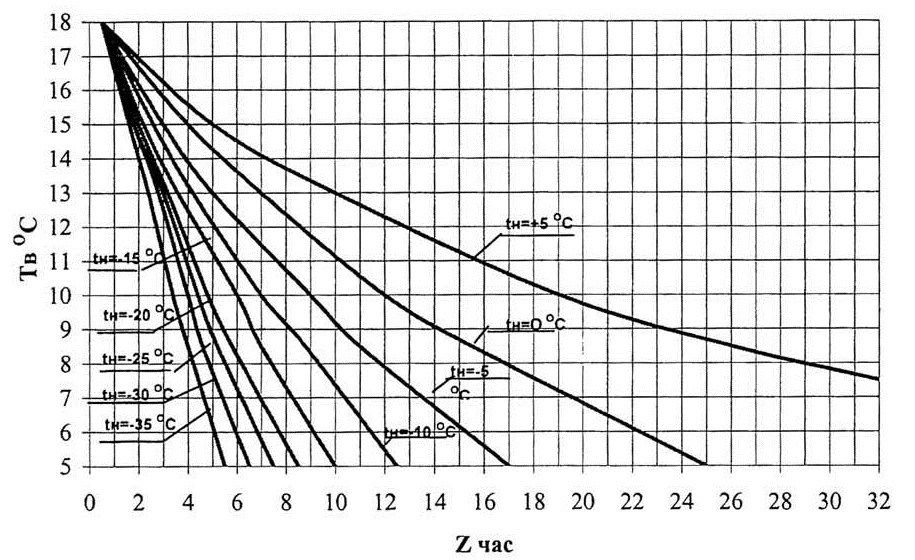 	Тв – температура воздуха в помещении;	tн – температура наружного воздуха;	Zчас – время понижения температуры воздуха в помещении.	Примечание:	Допустимую температуру воздуха в помещениях принимают исходя из условий сохранности инженерного оборудования зданий равную 10 °СИсполняющий обязанности заместителя главы администрации города Пятигорска, управляющегоделами администрации города Пятигорска                                          Л.Е.ЛобачКоэффициент аккумуляцииТемп падения температуры, °С/ч при температуре наружного воздуха, °СТемп падения температуры, °С/ч при температуре наружного воздуха, °СТемп падения температуры, °С/ч при температуре наружного воздуха, °СТемп падения температуры, °С/ч при температуре наружного воздуха, °СКоэффициент аккумуляции+/- 0-10-20-30200,81,41,82,4400,50,81,11,5600,40,60,81,0Характеристика зданийПомещенияКоэффициент аккумуляции1. Крупнопанельный дом серии 1-605А с 3-слойными наружными стенами, утепленными минераловатными плитами с железобетонными фактурными слоями: толщины 21 см, из них толщина утеплителя 12 см.Угловые:верхнего этажасреднего и первого этажасредние4246772. Крупнопанельный жилой дом серии К7-3.  (конструкции инженера Лагутенко) с  наружными стенами толщиной 16 см, утепленными минераловатными плитами с железобетонными фактурными слоямиУгловые:верхнего этажасреднего и первого этажасредние3240514. Дом из объемных элементов с наружными ограждениями из железобетонных вибропрокатных элементов, утепленных минераловатными плитами. Толщина наружной стены 22 см, толщина утеплителя в зоне стыкования с ребрами 5 см,  междуребрами  7 см.  Общая  толщина железобетонных элементов между ребрами 30 - 40 ммУгловые верхнего этажа405. Кирпичные  жилые здания  с толщиной стен в 2,5 кирпича и коэффициентом остекления 0,18-0,25Угловыесредние65-60100-656. Промышленные здания  с  незначительными внутренними тепловыделениями (стены в 2 кирпича коэффициент  остекления 0,15 - 0,3)25-14№ п/пЭтапы работыДиаметры труб, ммДиаметры труб, ммДиаметры труб, ммДиаметры труб, ммДиаметры труб, мм№ п/пЭтапы работы57-219273-426529-720820-9201020-142011.Отключение дефектного участка, ограждение, вызов ГИБДД при необходимости223342.Откачка воды из затопленных камер, шахт, каналов123453.Вызов комиссии, опорожнение отключенного участка123344.Вскрытие дефектного участкатрубы, определение размеров играниц дефекта1,523445.Врезка дефектного участка трубы0,50,51,52,536.Подготовка участка под укладкуновой трубы-0,5111,57.Установка новой трубы и сваркаСтыков1233,54,58.Заполнение отключенного участка, восстановление теплоснабжения потребителей122,534Итого:Итого:813202430№п/пНаименование и характеристика строительных работ и конструкцийЕдиница измеренияЗатраты труда бригадой в час при диаметре (трубы, арматуры, компенсатора, заглушки)Затраты труда бригадой в час при диаметре (трубы, арматуры, компенсатора, заглушки)Затраты труда бригадой в час при диаметре (трубы, арматуры, компенсатора, заглушки)Примечание№п/пНаименование и характеристика строительных работ и конструкцийЕдиница измерениядо 159 мм219-426 мм529-1020 ммПримечание1.Замена щитовой неподвижной опоры1 опора3,96,214В п.4 в числителе – время в час, без снятия перекрытия камеры, в знаменателе – с учетом всех строительно-монтажных работ2.Замена компенсатора сальникового, сильфонного1 компл.4,27,918,7В п.4 в числителе – время в час, без снятия перекрытия камеры, в знаменателе – с учетом всех строительно-монтажных работ3.Замена компенсатора П-образногото же2,42,5-В п.4 в числителе – время в час, без снятия перекрытия камеры, в знаменателе – с учетом всех строительно-монтажных работ4.Замена арматуры1 шт.41212,5/33В п.4 в числителе – время в час, без снятия перекрытия камеры, в знаменателе – с учетом всех строительно-монтажных работ5.Замена металлоконструкций в камерах, тоннелях1 тнконстр.8,58,517В п.4 в числителе – время в час, без снятия перекрытия камеры, в знаменателе – с учетом всех строительно-монтажных работ6.Установка и снятие заглушек1 загл.1,23,54,5В п.4 в числителе – время в час, без снятия перекрытия камеры, в знаменателе – с учетом всех строительно-монтажных работ7.Ручная шурфовка электрических кабелей1 шт.222В п.4 в числителе – время в час, без снятия перекрытия камеры, в знаменателе – с учетом всех строительно-монтажных работ